Publicado en Madrid, España el 14/03/2017 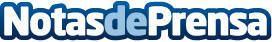 Nace Virtual Philip, la versión 4.0 del escritorio virtual QVDLa empresa de tecnología Qindel Group, anuncia el lanzamiento de una actualización de su producto de virtualización QVD y, como parte de sus aportaciones a la comunidad Open Source, ofrece esta versión al público para su pruebaDatos de contacto:Wanda CardenesResponsable de Marketing+34 917 662 Nota de prensa publicada en: https://www.notasdeprensa.es/nace-virtual-philip-la-version-4-0-del Categorias: Telecomunicaciones E-Commerce Software Ciberseguridad http://www.notasdeprensa.es